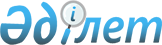 О внесении дополнения в приказ Министра культуры и информации Республики Казахстан от 12 апреля 2007 года N 110 "Об утверждении Правил аттестации работников государственных организаций культуры"
					
			Утративший силу
			
			
		
					Приказ и.о. Министра культуры и информации Республики Казахстан от 23 июля 2007 года N 195. Зарегистрирован в Министерстве юстиции Республики Казахстан 16 августа 2007 года N 4874. Утратил силу приказом Министра культуры и спорта Республики Казахстан от 29 июня 2016 года № 189

      Сноска. Утратил силу приказом Министра культуры и спорта РК от 29.06.2016 № 189 (вводится в действие по истечении десяти календарных дней после дня его первого официального опубликования).      В целях конкретизации проведения аттестации работников государственных организаций культуры ПРИКАЗЫВАЮ : 

      1. Внести в приказ Министра культуры и информации Республики Казахстан от 12 апреля 2007 года N 110 "Об утверждении Правил аттестации работников государственных организаций культуры" (зарегистрирован в Реестре государственной регистрации нормативных правовых актов за N 4633), следующее дополнение: 

      в Правилах аттестации работников государственных организаций культуры, утвержденных указанным приказом: 

      пункт 6: 

      в подпункте 3) после слова "собеседование" дополнить словами "(прослушивание, просмотр)". 

      2. Департаменту административно-правовой работы в установленном порядке: 

      1) направить настоящий приказ на государственную регистрацию в Министерство юстиции Республики Казахстан; 

      2) обеспечить официальное опубликование настоящего приказа после его государственной регистрации. 

      3. Контроль за исполнением настоящего приказа возложить на вице-министра Бурибаева А.И. 

      4. Настоящий приказ вводится в действие со дня его официального опубликования.       И.о. Министра 
					© 2012. РГП на ПХВ «Институт законодательства и правовой информации Республики Казахстан» Министерства юстиции Республики Казахстан
				